Bill Status: Passed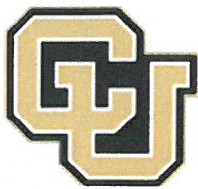 Student Governmen1UNIVERSITY OF COLORADO BOULDERUniversity of Colorado Student GovernmentLegislative CouncilDate   3/29/2016 	84 LCB 05 -Update Leg Council BylawsSponsored by: 	Nicholas Trevino 	Legislative Council PresidentAuthored by: 	Nicholas Trevino 	Legislative Council PresidentA Bill to Update the Legislative Council BylawsBill HistoryIn the Winter of 2015, it was brought to the attention of CUSG that a number of procedures prescribed by the Bylaws of the Legislative Council (1) were not being followed, or (2) lacked a method of formal communication and/or record-keeping  to ensure that procedures were being followed.  This Bill was undertaken to ensure greater transparency and accountability on behalf of CUSG, and in particular the Legislative Branch.Additionally, legislation was passed to further CUSG outreach efforts in the 83rdSession.  This Bill was written to translate the responsibilities placed upon theLegislative Council President by that legislation into a formal responsibility prescribed by the Legislative Council Bylaws.Bill SummaryThis Bill amends the Legislative Council Bylaws to provide formal responsibilities and mechanisms to ensure that: (1) all legislators are trained in appropriate subject matter; (2) all trainings are documented; and (3) any updates that are made to governing documents, through legislation, are adopted into the governing documents in a timely manner.  This Bill lists the subject matter that must be covered during the training of each Legislative Council member and places the responsibility on the LegislativeCouncil Vice President to record any and all trainings.  Further, this Bill places a duty upon the Legislative Council President to update the Legislative Council Bylaws within 2 weeks of the Legislative Council's approval of any amendments. The Legislative Council President is also tasked with communicating with the various entities that fall under the Legislative Council's jurisdiction if any changes are made to those entities by legislation (i.e. diversity training requirements for all joint board members).Additionally, this Bill adds to the President's duties, specifically the drafting of a 200- word summary of Legislative Council business and activities every two weeks, to be used in CUSG outreach efforts.Whereas, the Legislative Council has a vast number of policies and procedures that must be followed in order to serve the students of the University of Colorado Boulder effectively.Whereas, the current Legislative Council Bylaws lack any description of the subject matter that each legislator should be trained in, in order to effectively assume the office to which she/he has been elected.Whereas, the current Legislative Council Bylaws lack any description of the procedure by which all trainings should be documented.Whereas, the current Legislative Council Bylaws lack any mechanism by which changes to Legislative Council Governing Documents are implemented once such changes are made through proper means.Whereas, the current Legislative Council Bylaws lack any mechanism by whichchanges that Legislative Council makes to the entities that fall under Legislative Council jurisdiction are communicated and implemented once such changes are made through proper means.Whereas, outreach is an essential function of the Legislative Council and CUSG as a whole.THEREFORE, BE IT ENACTED by the Legislative Council of the University ofColorado Boulder Student Government, THAT:Section 1: Legislative Council Bylaws, Article Ill Section A(d)(iii) shall now read: iii. The Legislative Council Vice President shall be responsible for planning trainings each session for Legislative Council members, which will focus on:a.  The roles and responsibilities of CUSG Branches, Boards, andCouncils.b.  The CUSG Constitution, the Legislative Council Bylaws, the LegislativeCouncil Standing Rules, and the Student Fee Regulations.c.  The purpose and services provided by cost centers supported by student fees and overseen by CUSG.d.  University policies and procedures.e.  Financial topics, including basic university accounting, budgeting, and financial statements/reports.f. 	Management  and organization skills.g.  State and federal law, including Colorado's open records laws regarding public meetings.h.  Diversity, in accordance with 58LCB12.Section 2: Legislative Council Bylaws, Article Ill Section A(d)(iv) shall be added and shall read:iv. The Legislative Council Vice President shall be responsible for creating, updating, and maintaining a record of all members of Legislative Council and the trainings listed in Article Ill Section A(d)(iii) of these Bylaws that each member has completed.  All trainings must be completed within the first eight weeks of each session, unless: (1) a timeline for specific trainings are specified elsewhere in these bylaws, or (2) a time extension is granted to a member of Council by the Legislative Council President and Vice President.1.  The Vice President shall provide a copy of this training record to theCUSG Office and update the record as necessary.2.  The Legislative Council Vice President's record shall include:a.  A list of who attended the training session. b.  When and where the training occurred.c.  A summary of the content that was covered or a copy of the materials used for the training.Section 3: Legislative Council Bylaws, Article Ill Section A(c)(xi), (xii), (xiii) shall be added and shall read:xi.  The Legislative Council President shall be responsible for ensuring that any amendments made to these bylaws, pursuant to Article XI Section A, are reflected in these bylaws no later than two weeks following the approval of the amendments by the Legislative Council.xii. The Legislative Council President shall be responsible for ensuring that any legislation, which effects the governing documents of any entity under the jurisdiction of the Legislative Council is received by the leadership of the entity within 2 weeks of the legislation's passage.  The Legislative Council President shall work with any affected entity to ensure the necessary changes are adopted to assure that the entity is in compliance with the legislation in a timely manner.xiii. The Legislative Council President shall write and submit a 200-word summary of Legislative Council activity and business every two weeks that will be used to further CUSG outreach efforts.Section 4: The bill shall take effect upon final passage in Legislative Council and upon either obtaining the signature of two Tri-Executives and the Legislative Council President or the lapse of six days without action by the Tri-Executives.Vote Count:03/31/201604/07/2016Passed on 1st readingPassed on 2"d readingAcclamation15-0-0£(,£Legislative Council President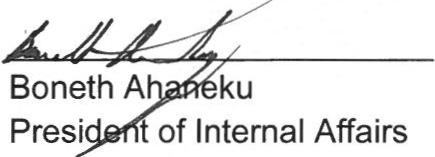 urquinresident of Student Affairs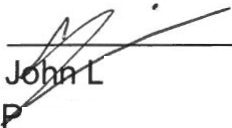 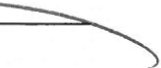 President of External Affairs